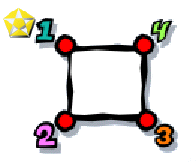 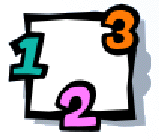 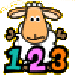 CLICK: GOALS:  To get familiar with the numeric order.  First level is until 5.  Last level is until 50. CONTEXTUALIZATION: Write the numeric sequence until 50. HOW TO PLAY: Draw the picture by clicking on each number in the right order: 1, 2, 3 … 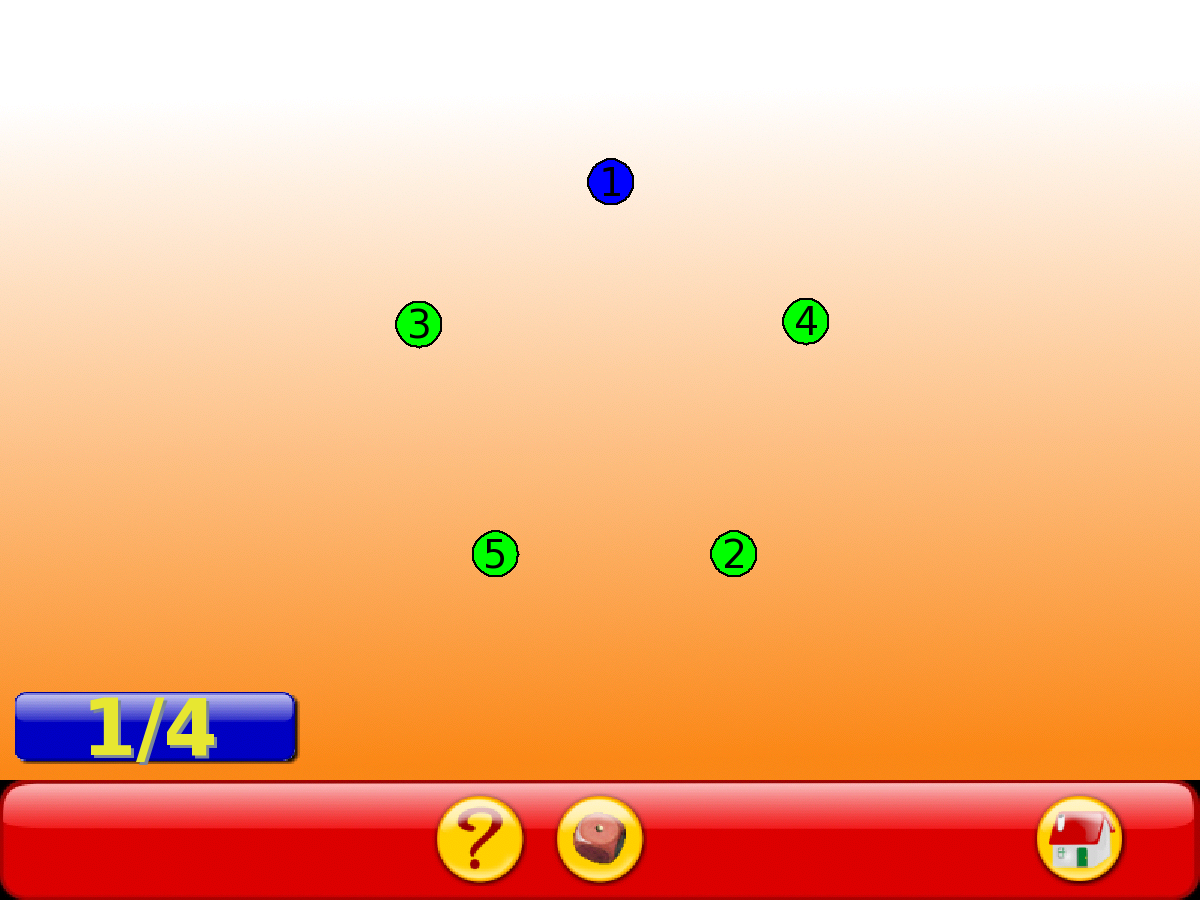 